Publicado en Vilanova i la Geltrú (Barcelona) el 02/05/2024 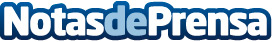 Bureau Vallée crece un 19,5% sobre ventas en 2023Bureau Vallée experiementa un impresionante crecimiento del 19,5% en ventas durante el año 2023. Este año cerró con un total de 29 establecimientos en España y una facturación récord de 15,3 millones de euros, desde abril de 2023 hasta marzo de 2024, superando las previsiones de ventas establecidas por la compañía. Estas cifras reflejan la confianza depositada por los clientes y confirman el éxito del concepto "discount"Datos de contacto:LAURA ALARCON AGUIRREBureau Vallée España, Responsable de Expansión665109941Nota de prensa publicada en: https://www.notasdeprensa.es/bureau-vallee-crece-un-195-sobre-ventas-en-2023_1 Categorias: Nacional Franquicias Finanzas Emprendedores Oficinas Actualidad Empresarial http://www.notasdeprensa.es